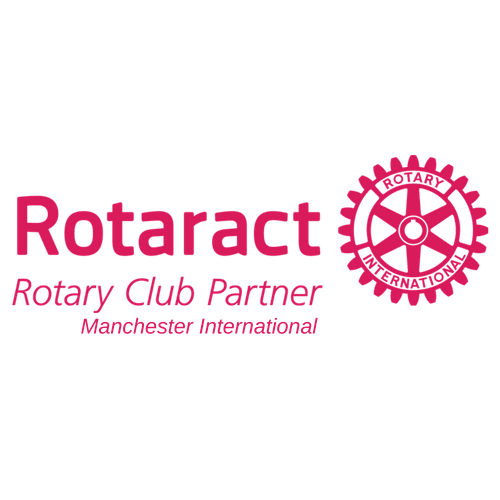 Hotels around ManchesterWeaste Hotel £45/night/double roomIbis budget Manchester Centre Pollard Street 2* £66/night/double roomIvy Mount Guest House 3* £59/night/double roomPremier Inn Manchester Old Trafford 3* £61/night/double roomHoliday Inn Express Manchester Salford Quays 3* £63/night/double roomPremier Inn Salford Central 3* £64/night/double roomIbis Manchester Salford Quays 2* £52/night/double roomIbis Styles Manchester Portland 2* £78/night/double roomPremier Inn Manchester City Centre Deansgate Locks £84/night/double roomAtrium By BridgeStreet £80/night/double roomMotel One Manchester Piccadilly 3* £84/night/double roomArora Hotel Manchester 4*  - £116/night/double roomMercure Manchester Piccadilly 4* £104/night/double roomPendulum Hotel 3* £102/night/double roomMacDonald Manchester Hotel & Spa 4* £100/night/double room*Prices are due to change depending on the availability/website